MATERIAŁY DO ĆWICZEŃ UTRWALAJĄCYCH REALIZACJĘ GŁOSKI „R”(Oczywiście prowadzimy je tylko wtedy, gdy poprawnie wymawiamy „r” w izolacji, sylabach, słowach, wyrażeniach).Podaj 15 przykładów zwierząt, które mają w nazwach głoskę „r”Wybierz 5 z nich i narysuj.Podaj rymy do słów:Worek -                                            Skóra -Darek –					      Rak - Trawa –                                            Ogórek -Pietruszka –                                      Zmartwiony -Mrok –					     Prasować - Wracać -	                Prawda – Ułóż 3 zdania, zawierające 4 słowa z głoską „r”, np.   Marek wczoraj wieczorem odwiedził Karolinę.Przeczytaj i skreśl zbędny wyraz. Wiewiórka ma rude zielone futro. W garnku wazonie jest barszcz. Romek ma srebrny zegarek lizak. Mirek choruje na rogalik grypę. Gram w bierki z bratem psem. Zaprosiłem Grażynę do cyrku cukru. Trener fotografuje gotuje grę drużyny. Nagrodą w konkursie rysunkowym były dzieci szkoła kredki. Radio grało od rana do domu wieczora gazety. Ryż, ogórek, pierś kurczaka, garnek i kefir to produkty na sałatkę.  Odczytaj wyraźnie zdania (lub powtórz). Renia maluje obrazek kolorowymi kredkami. Ogrodnik pracuje w ogrodzie. W karmniku są cztery wróble. Na trawniku rosną różowe stokrotki. W akwarium pływają kolorowe rybki. Patrycja wkłada ubrania do pralki. W kurniku są kury i kurczęta. Sławny aktor zagrał rolę rycerza w starym teatrze. Marek gra w warcaby z Piotrkiem. Marta nosi w piórniku kolorowe kredki i markery. Renia maluje obrazek kolorowymi kredkami. Ogrodnik pracuje w ogrodzie. W karmniku są cztery wróble. Na trawniku rosną różowe stokrotki. W akwarium pływają kolorowe rybki. Patrycja wkłada ubrania do pralki. W kurniku są kury i kurczęta. Sławny aktor zagrał rolę rycerza w starym teatrze. Marek gra w warcaby z Piotrkiem. Marta nosi w piórniku kolorowe kredki i Markery.Domino głoskowe (zagraj z kimś ).Np. rok –krok –korek – kura – ara – armata – Afryka – arkusz – sznur -…………………………Podaj 10 nazw państw z głoską „r”.Opisz kolegę/koleżankę, używając jak najwięcej określeń z głoską „r”.Odczytaj wyrazy, najpierw wolno, później szybko.RY BA RE KIN TOR BA RO WER ŻY RA FA ROL KI PRA CA TE LE WI ZOR RA DIO KRA WAT KU RA MAN DA RYN KA PIE RO GI KRO WA GRO SZEK SER NIK BRO DA RA MA WAR CA BY. Narysuj duży kosz, w którym znajdą się owoce i warzywa, mające w nazwie głoskę „r”.                                                                                                                   Miłej zabawy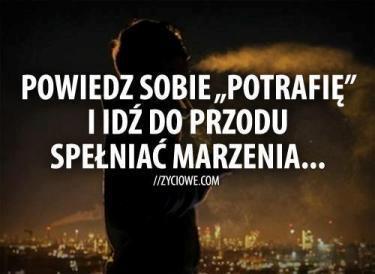 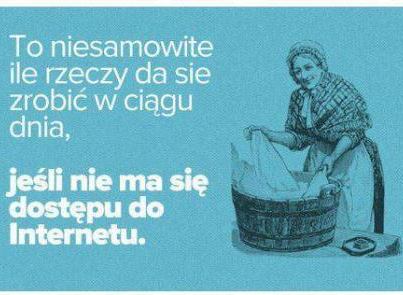 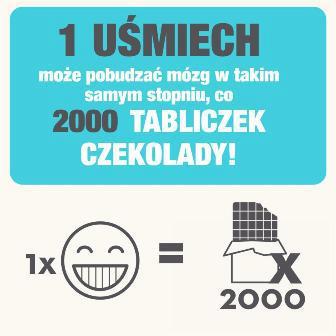 Jak rozwijać myślenie i mowę – twórcze zabawy dla małych i dużych. Dokończ poniższe przysłowia: Gdyby kózka nie skakała ………………………………………………………………Komu w drogę ……………………………………………………………………………….Trafiła kosa …………………………………………………………………………………..Kto nie ma w głowie ……………………………………………………………………..Gdzie kucharek sześć ……………………………………………………………………Lepiej późno ………………………………………………………………………………..Bez pracy nie ma …………………………………………………………………………..Nie ma róży ……………………………………………………………………………………Kruk krukowi ………………………………………………………………………………….Tonący brzytwy …………………………………………………………………………….Co się odwlecze …………………………………………………………………………….W starym piecu ……………………………………………………………………………..Kuj żelazo ……………………………………………………………………………………..Pokorne cielę…………………………………………………………………………………Wyjaśnij znaczenie co 3.przysłowia. Staraj się mówić ładnie komunikatywnie.Ułóż po 3 słowa zaczynające się od sylab:tele – ze – kre –mo – po – Podkreśl właściwy opis podanych słów: kalkulator • osoba odpowiedzialna za finanse • rodzaj papieru do kopiowania • przyrząd do wykonywania obliczeń kaszkiet • dietetyczne jedzenie dla dzieci • rodzaj broni palnej • nakrycie głowy poker • osoba udająca kogoś, kim nie jest • gra w karty • osoba występująca w cyrku purchawka • kwiat • niewielki, biały grzyb • choroba roślin trzonowce • zęby służące do ścierania pokarmu • uchwyty do narzędzi ogrodniczych • owady jedzące drzewo geodeta • nauczyciel geografii • zajmuje się pomiarami terenu, wyznacza drogi i działki • pracuje w kopalni złotaPodaj nazwę zawodu, z jakim kojarzą się podane pojęcia:maszyna do szycia, materiał aparat, zdjęcia, statyw waga, kasa, towar, sklep scena, teatr, rola list, telegram, torba kiełbasa, szynka, tasak mundur, karabin, rozkaz bułki, chleb, mąka, piec tablica, kreda, klasówka pędzel, drabina, farby instrument, nuty, melodia mandat, lizak, radarprojekt, budynek, rysunek nożyczki, grzebień drzewo, piła, siekiera toga, rozprawa, sąd, wyrokWypisz jak najwięcej wyrazów w podanych kategoriach:Wyrazy rozpoczynające się na literę „b“ Kolory Instrumenty muzyczne NapojeZnajdź słowa przeciwne: 1 DUŻY 2 MĄDRY 3 PRZYJACIEL 4 SZYBKI 5 WCZEŚNIEJ 6 ZDROWY 7 GRZECZNY 8 BIAŁY 9 GŁĘBOKI 10 WĄSKIZ liter w poniższych wyrazach ułóż jak najwięcej słów (przynajmniej 3):ASTRONAUTA - BETONIARKA -DOMATORKA -GRAMATYKA -PORTMONETKA -REKLAMA -SKARPETA -TEMPERATURA USPRAWIEDLIWIENIE -ZADOWOLENIE -